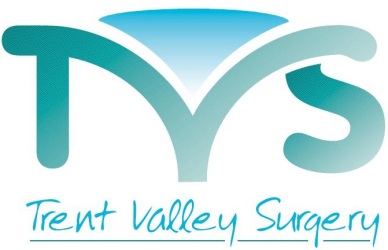 	ANNUAL MEDICATION REVIEW OF CONTRACEPTIVE PILLSPlease complete the following questionnaire to the best of your ability.  If you are unsure of any answers to any of the questions then kindly make either a telephone or face to appointment with one of the practice doctors or nurses so we can complete annual safety checks before you can continue the pill for a further year.  ACTION NOW REQUIRED:Please save this questionnaire to your PC and email it to trentvalley.secretaries@nhs.net.Alternatively, if you do not have access to email, print a copy and post/ bring to the surgery. Thank you Patient Name:Patient Name:Patient Name:Date of Birth:Date of Birth:Date of Birth:NHS No (if known):NHS No (if known):NHS No (if known):Address:Address:Address:Tel No:Tel No:Tel No:Mobile No:Email Address:Email Address:Email Address:All questions marked with an * must be answered All questions marked with an * must be answered All questions marked with an * must be answered All questions marked with an * must be answered All questions marked with an * must be answered All questions marked with an * must be answered All questions marked with an * must be answered All questions marked with an * must be answered All questions marked with an * must be answered 1.1.1.1.1.1.1.1.1.1* Since your last medication review a year ago, have you been diagnosed with clots in your legs or lungs? Since your last medication review a year ago, have you been diagnosed with clots in your legs or lungs? Since your last medication review a year ago, have you been diagnosed with clots in your legs or lungs? Since your last medication review a year ago, have you been diagnosed with clots in your legs or lungs? Since your last medication review a year ago, have you been diagnosed with clots in your legs or lungs? Since your last medication review a year ago, have you been diagnosed with clots in your legs or lungs? Since your last medication review a year ago, have you been diagnosed with clots in your legs or lungs? Since your last medication review a year ago, have you been diagnosed with clots in your legs or lungs? 2* Stroke or mini stroke?Stroke or mini stroke?Stroke or mini stroke?Stroke or mini stroke?Stroke or mini stroke?Stroke or mini stroke?Stroke or mini stroke?Stroke or mini stroke?3* Heart Disease? Heart Disease? Heart Disease? Heart Disease? Heart Disease? Heart Disease? Heart Disease? Heart Disease? 4* Clots in legs or lungs among siblings or parents under the age of 45 years? Clots in legs or lungs among siblings or parents under the age of 45 years? Clots in legs or lungs among siblings or parents under the age of 45 years? Clots in legs or lungs among siblings or parents under the age of 45 years? Clots in legs or lungs among siblings or parents under the age of 45 years? Clots in legs or lungs among siblings or parents under the age of 45 years? Clots in legs or lungs among siblings or parents under the age of 45 years? Clots in legs or lungs among siblings or parents under the age of 45 years? 5* Immobilised from broken bones etc? Immobilised from broken bones etc? Immobilised from broken bones etc? Immobilised from broken bones etc? Immobilised from broken bones etc? Immobilised from broken bones etc? Immobilised from broken bones etc? Immobilised from broken bones etc? 6* Migraine? Migraine? Migraine? Migraine? Migraine? Migraine? Migraine? Migraine? 7* Breast or womb cancer? Breast or womb cancer? Breast or womb cancer? Breast or womb cancer? Breast or womb cancer? Breast or womb cancer? Breast or womb cancer? Breast or womb cancer? 8* Depression? Depression? Depression? Depression? Depression? Depression? Depression? Depression? Please provide further information, if known, by answering the following questions: Please provide further information, if known, by answering the following questions: Please provide further information, if known, by answering the following questions: Please provide further information, if known, by answering the following questions: Please provide further information, if known, by answering the following questions: Please provide further information, if known, by answering the following questions: Please provide further information, if known, by answering the following questions: Please provide further information, if known, by answering the following questions: Please provide further information, if known, by answering the following questions: 1.What is your current weight in kilograms (kg)? What is your current weight in kilograms (kg)? What is your current weight in kilograms (kg)? What is your current weight in kilograms (kg)? What is your current weight in kilograms (kg)? What is your current weight in kilograms (kg)? What is your current weight in kilograms (kg)? What is your current weight in kilograms (kg)? 2. What is your current blood pressure? What is your current blood pressure? What is your current blood pressure? What is your current blood pressure? What is your current blood pressure? What is your current blood pressure? What is your current blood pressure? What is your current blood pressure? 3.Do you currently Smoke? Do you currently Smoke? Do you currently Smoke? Do you currently Smoke? Do you currently Smoke? Do you currently Smoke? Do you currently Smoke? Do you currently Smoke? 4.Date of last period, if known (of cycle)Date of last period, if known (of cycle)Date of last period, if known (of cycle)Date of last period, if known (of cycle)Date of last period, if known (of cycle)Date of last period, if known (of cycle)Date of last period, if known (of cycle)Date of last period, if known (of cycle)5.Are you happy with the current pill? Are you happy with the current pill? Are you happy with the current pill? Are you happy with the current pill? Are you happy with the current pill? Are you happy with the current pill? Are you happy with the current pill? Are you happy with the current pill? 6a.Have you had any problems or side-effects whilst taking the contraceptive pill? Have you had any problems or side-effects whilst taking the contraceptive pill? Have you had any problems or side-effects whilst taking the contraceptive pill? Have you had any problems or side-effects whilst taking the contraceptive pill? Have you had any problems or side-effects whilst taking the contraceptive pill? Have you had any problems or side-effects whilst taking the contraceptive pill? Have you had any problems or side-effects whilst taking the contraceptive pill? Have you had any problems or side-effects whilst taking the contraceptive pill? 6b. If you have answered YES please describe your problems/ side-effects: If you have answered YES please describe your problems/ side-effects: If you have answered YES please describe your problems/ side-effects: If you have answered YES please describe your problems/ side-effects: If you have answered YES please describe your problems/ side-effects: If you have answered YES please describe your problems/ side-effects: If you have answered YES please describe your problems/ side-effects: If you have answered YES please describe your problems/ side-effects: 7. Do you take the pill regularly? Do you take the pill regularly? Do you take the pill regularly? Do you take the pill regularly? Do you take the pill regularly? Do you take the pill regularly? Do you take the pill regularly? Do you take the pill regularly? 8.Would you like to discuss the coil, implant or the Depo injection? Would you like to discuss the coil, implant or the Depo injection? Would you like to discuss the coil, implant or the Depo injection? Would you like to discuss the coil, implant or the Depo injection? Would you like to discuss the coil, implant or the Depo injection? Would you like to discuss the coil, implant or the Depo injection? Would you like to discuss the coil, implant or the Depo injection? Would you like to discuss the coil, implant or the Depo injection? Today’s Date:Today’s Date:Today’s Date: